UNITED NATIONS OFFICE AT GENEVAPlease PrintConference Registration FormDatePlease return to the Secretariat by email to: water.convention@unece.org andmara.tignino@unige.ch by 29 November 2013.Title of the meeting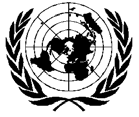 WAT: Public participation and shared water resources, 13 December 2013Delegation/Participant of Country, Organisation or AgencyParticipantFamily Name	First NameMr.Ms.Date of Birth	Place of birthHead of Delegation Members	Observer OrganisationDelegation Member	NGO (ECOSOC Accred.)Observer Country	Other (Please specify below)From UntilParticipating From / UntilDocument Language Preference: English	French	Other Do you need a letter of invitation for visa support: Yes/NoOrigin of Identity Document	Citizenship	Passport or ID Number	Valid UntilOfficial Telephone No.	Fax No.	Official OccupationPermanent Official AddressAddress in Geneva (optional)Email AddressParticipant photograph if form isPLEASE NOTE ONLY CERTAINSecurity Use OnlyParticipant SignatureDatesent in advance of the conference date.Please PRINT your name on the reverse side of the photographCONFERENCESREQUIRE A PHOTO, IF YOU ARE NOT ASKED TO PROVIDE ONE BY THE CONFERENCE STAFF YOUR CONFERENCE ISNON PHOTOCard N°. IssuedInitials, UN Official